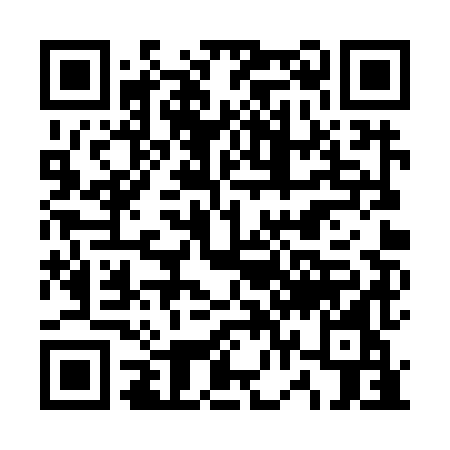 Prayer times for Monte dos Mocissos, PortugalWed 1 May 2024 - Fri 31 May 2024High Latitude Method: Angle Based RulePrayer Calculation Method: Muslim World LeagueAsar Calculation Method: HanafiPrayer times provided by https://www.salahtimes.comDateDayFajrSunriseDhuhrAsrMaghribIsha1Wed4:516:311:266:208:219:562Thu4:496:301:266:208:229:573Fri4:476:291:266:218:239:594Sat4:466:281:266:218:2410:005Sun4:446:271:266:228:2510:016Mon4:436:261:266:228:2610:037Tue4:416:251:266:238:2710:048Wed4:406:241:266:238:2810:059Thu4:386:221:256:248:2910:0710Fri4:376:211:256:248:3010:0811Sat4:356:211:256:258:3110:0912Sun4:346:201:256:258:3210:1113Mon4:336:191:256:268:3310:1214Tue4:316:181:256:268:3410:1315Wed4:306:171:256:278:3410:1516Thu4:296:161:256:278:3510:1617Fri4:276:151:256:288:3610:1718Sat4:266:141:266:288:3710:1819Sun4:256:141:266:298:3810:2020Mon4:246:131:266:298:3910:2121Tue4:226:121:266:308:4010:2222Wed4:216:111:266:308:4010:2323Thu4:206:111:266:318:4110:2524Fri4:196:101:266:318:4210:2625Sat4:186:101:266:328:4310:2726Sun4:176:091:266:328:4410:2827Mon4:166:081:266:328:4410:2928Tue4:156:081:266:338:4510:3029Wed4:146:071:276:338:4610:3230Thu4:146:071:276:348:4710:3331Fri4:136:071:276:348:4710:34